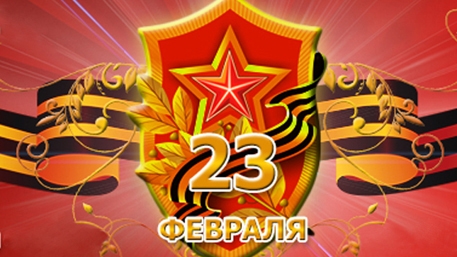 Дорогие земляки!Поздравляем Вас с Днем Защитника Отечества!23 февраля  - важный праздник для каждого гражданина России. В этот день мы не только чествуем наших военных и вспоминаем ратные подвиги соотечественников. День защитника Отечества – это праздник настоящих мужчин, обладающих мужеством и самоотверженностью, любящих Родину, уважающих ее историю. Вот почему этот день является по-настоящему всенародным праздником. Желаем Вам счастья, благополучия, успехов в делах на благо Отечества!С уважением,Председатель Совета СРОО «Вологодское Землячество»Некипелов А.А.